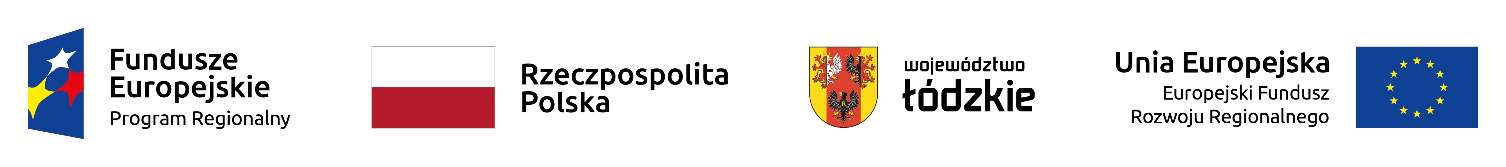 Wniosek o dofinansowanie oceniony pozytywnie pod względem formalnym złożony w dniu 25 sierpnia 2022 roku w ramach Konkursu otwartego dla naboru  Nr RPLD.03.02.01-IZ.00-10-001/15 w ramach Osi Priorytetowej III Transport, Działanie III.2 Drogi, Poddziałanie III.2.1 Drogi wojewódzkie Regionalnego Programu Operacyjnego Województwa Łódzkiego na lata 2014 - 2020